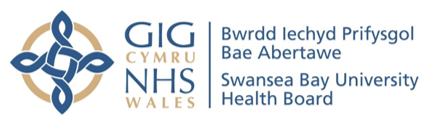 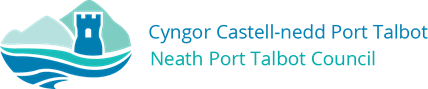 Medicines  Management  for Community  Care        WorkersObservational  Competency  Assessment: LEVEL CPractice Unit 350: Supporting the use of medication in Social Care settings.Care Worker’s NameDOB:DOB:Company/Organisation nameDate Location (home-setting or simulated?)Assessed  byHas Care Worker met the following standards?Has Care Worker met the following standards?YesNoRemarks(i.e. how this was achieved)Remarks(i.e. how this was achieved)PracticeUnit350Introduced/ greeted the individual/others and maintained an appropriate manner respecting dignity and confidentiality throughout the visit.Introduced/ greeted the individual/others and maintained an appropriate manner respecting dignity and confidentiality throughout the visit.3.7bConfirmed level of support.Confirmed level of support.3.23.4Obtained verbal consent to administer medicines from the individual and encourages the individual‘s active participation through the procedureObtained verbal consent to administer medicines from the individual and encourages the individual‘s active participation through the procedure3.53.7aCleared area to work, located equipment/ medicines/MAR chart, and reduced any distractions. Cleared area to work, located equipment/ medicines/MAR chart, and reduced any distractions. 3.63.7cVerified that all received medicines have been checked in, and able to correctly check in any new ones received.  (Oral questioning may be appropriate here - can you talk me through…..)Verified that all received medicines have been checked in, and able to correctly check in any new ones received.  (Oral questioning may be appropriate here - can you talk me through…..)2.1Washed and dried hands, put on gloves and any other appropriate personal protection.Washed and dried hands, put on gloves and any other appropriate personal protection.3.7cReferred  to  MAR chart to check:it’s for the correct personit’s in datemedication has NOT already been given for the time of the callAdditional information sheet for any relevant updates.Referred  to  MAR chart to check:it’s for the correct personit’s in datemedication has NOT already been given for the time of the callAdditional information sheet for any relevant updates.2.43.2Has Care Worker met the following standards?YesNoRemarksPractice Unit350Starting at top of MAR chart, selected the correct medication for the call.Checked all instruction on MAR chart and labels match.Ensured old medication packets are used first.2.43.2  3.7c3.8Prepared each medicine correctly.Checking instructions and ensuring5 RIGHTS are observed:Right personRight doseRight timeRight routeRight medicationAny special instructions are followed i.e. before/after food or specific time.Expiry date is checked.Name on foil strip matches the packet label.MAR is signed (or appropriate code entered) after preparing each medicine Appropriate utensils / equipment/aids to support  are used whilst administering medicines2.43.23.63.81.51.3Offered the individual a fresh glass of water to take with their oral medicines.3.7bEncouraged and observed that the individual has actually taken their medicines.3.1Used the Additional Information sheet to document administration.2.4  3.10Recorded non administration appropriately.(Oral questioning may be appropriate here - can you talk me through…..)2.4  3.10Returned MAR chart, medicines and equipment safely for storage i.e. locked/lidded box, fridge or cool dark cupboard2.42.2Has Care Worker met the following standards?YesNoRemarksPracticeUnit350Safely disposed of any waste medication in an appropriate manner and completed the relevant paperwork.(Oral questioning may be appropriate here 2.32.43.3Used liquid medicines appropriately, including:• 	Shaking bottle before pouring• 	Measured correctly(Oral questioning may be appropriate here - can you talk me through…..)1.4Applied Transdermal Patch correctly:Patch location and skin assessmentSafe DisposalCareful handling(Oral questioning may be appropriate here - can you talk me through…)1.4Applied creams correctly, including:•	Used ‘fingertip’ measurement for creams labelled “Apply thinly/sparingly”•	Not returned any cream/ointment to the tub(Oral questioning may be appropriate here-can you talk me through………….)1.4Used eye preparation correctly:write or check  date of opening on eye drop bottle or tubeensure hygiene is maintained i.e. when  expired or if touched/droppedpositioning /comfort of the individual(Oral questioning may be appropriate here- can you talk me through…………)1.4 Dealt with practical problems in an appropriate, timely manner, and updated line manager where appropriate.(Oral questioning may be appropriate here- can you talk me through…………)3.9Observed and reported any relevant change to the individuals’ condition.(Oral questioning may be appropriate here- can you talk me through…………)3.81.71.6When needed, care worker seeks further information or support from an appropriate person such as Community PharmacyGP/Out of hours serviceDistrict Nurse(Oral questioning may be appropriate here- can you talk me through…………)3.9Medicines Management Competency Assessor Statement of Competency AssessmentMedicines Management Competency Assessor Statement of Competency AssessmentPrint Name of Care Worker:Print Name of Care Worker:Initial Assessment*     Annual Assessment*     Other – please specify*                           (*delete as appropriate)Initial Assessment*     Annual Assessment*     Other – please specify*                           (*delete as appropriate)MMCA to ask care worker “How do you feel that went?”  Please document feedback discussion with Care Worker.MMCA to ask care worker “How do you feel that went?”  Please document feedback discussion with Care Worker.If Care Worker has not met the required standards, what arrangements have been made to achieve competency?If Care Worker has not met the required standards, what arrangements have been made to achieve competency?Care Worker comments following feedback:Care Worker comments following feedback:Name of Care Worker:Signature:Date:Return completed initial assessments to:Annual Reassessments to be retained by care provider in training file/recordName of MMCA:Signature:Date:Return completed initial assessments to:Annual Reassessments to be retained by care provider in training file/record